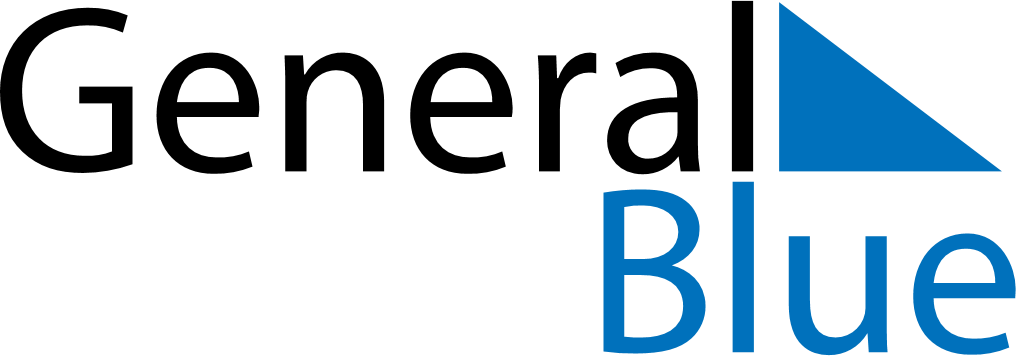 August 2026August 2026August 2026JamaicaJamaicaMondayTuesdayWednesdayThursdayFridaySaturdaySunday12Emancipation Day3456789Independence Day10111213141516171819202122232425262728293031